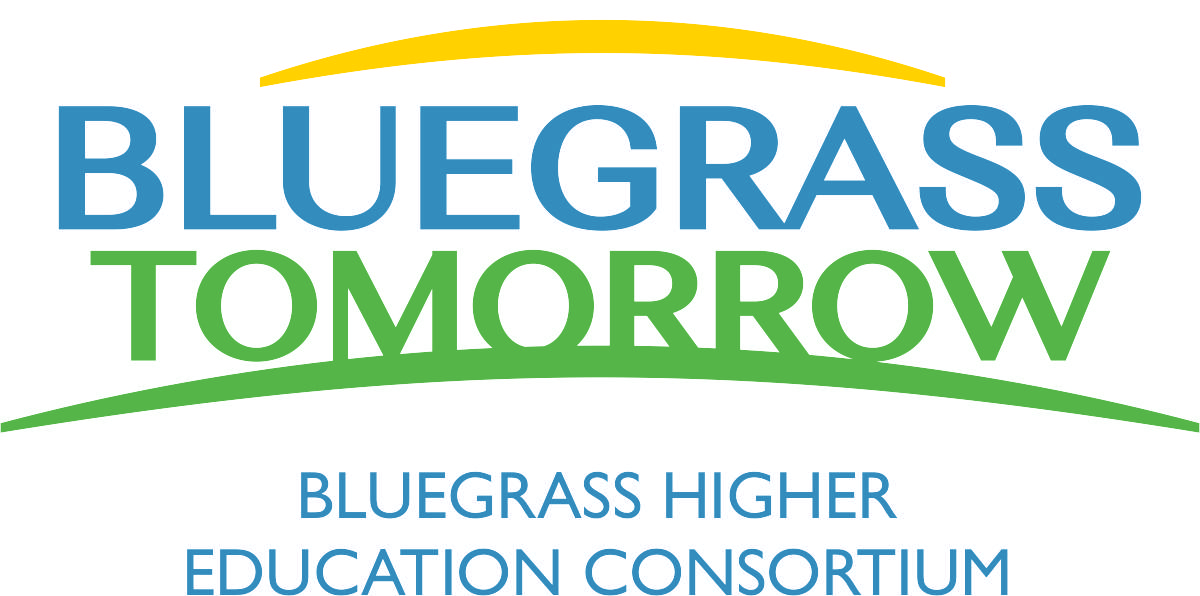 ACADEMIC LEADERSHIP ACADEMYApplication Form 2023 			         Application Deadline: February 24, 2023Section I:  Candidate Information (All candidate materials are confidential.)Institution:	Name:	Address:	City/State/Zip:	Office Phone:		Cell phone:	Email address: 			Current position at institution:	Section II:  Candidate ProfileThe candidate should provide the following as an attachment to this form:Curriculum vita or resume.Statement of leadership goals and information regarding your interest in the Academic Leadership Academy and how your involvement might benefit your college/university.Statement of commitment to attending both scheduled sessions and peer mentoring during the interim.Current examples of how you have exhibited the potential for effective leadership on your campus and/or in the community.A short 100-150-word biography, and a head shot photo, should be attached for directory.Section III:  Support of CandidateDept Chair/Supervisor Signature: 		Date: 	Dean/Vice President Signature: 		Date:		           Send completed form and Candidate Profile attachments to: Office for Faculty AdvancementFaculty Advancement CoordinatorJennifer Haynes @Haynes, Jennifer N. 